Computer Information Systems: Programming CertificateFocus: Web ConcentrationComputers are ubiquitous. They are in our hospitals, our educational institutions, our businesses, and our homes. In CIS you will explore how digital solutions are analyzed, developed, and implemented into artifacts that humans use every day. Please see a Pathways Counselor: Create an education plan customized to meet your needs.  Contact a CounselorTransfer Majors/Award FocusComputer Science, A.S.-T CSU, CSUSM, UCComputer Information Systems, A.S., Focus: Authoring, Networking, Programming: General, Database, WebInternet Authoring, Networking, Programming CertificateGE Pattern/UnitsGE Pattern: n/aTotal Units: 21Program maps indicate the major coursework and recommended general education courses to fulfill your degree in 2 years (approximately 15 units/semester or 30 units/year). If you are a part-time student, start Semester 1 courses and follow the course sequence. Some of the courses listed may be substituted by another course.  Please view these options in the official course catalog.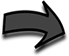 Semester 1												9 UnitsSemester 2												12 UnitsNotes:1 Take second 8 weeks.Work ExperienceSign up for a special project or internship opportunity.  Gain work experience and earn credits.Career OptionsNetworking & IT Administration (A, B)Web Development, Programming (A, B)Find more careers: msjc.emsicc.comRequired Education: SM: some college; C: Certificate; A: Associate, B: Bachelor’s, M: Master’s; D: DoctorateFinancial AidFinancial aid is determined by the number of credit hours you take in a semester.  Maximize your financial aid by taking 12-15 units per semester.COURSETITLEUNITCSIS-113BJava Programming - Level 13CSIS-123BJava Programming - Level 213CSIS-101Introduction to Computers and Data Processing3COURSETITLEUNITCSIS-201System Analysis and Design3CSIS-118BComputer Organization & Assembly Language3CSIS-115AWeb Development - Level 13CSIS-525Web Development - Level 2 (formerly CSIS-125A)3